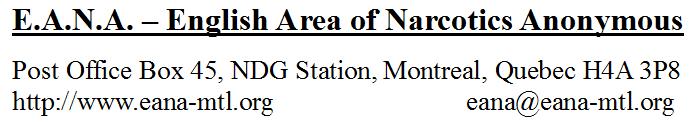 EANA ASC MinutesSunday, October 1st , 2017The meeting was called to order at 10:01am with a moment of silence followed by the serenity prayer and the reading of the Twelve Traditions and the Twelve Concepts of NA.ATTENDENCE:	ASC Chairperson 		Nixsy 		Present		Awakenings		Phil (GSR) Bruce (GSRA)PresenetASC Vice-Chairperson	Star		Present		Back to Basics		Liane	GSR	PresentRCM			Adam                         AbsentRCMA			OPEN				Clean and Serene in Verdun	Ingrid		PresentASC Secretary		Verna				Conscious Contact				ASC Alternate Secretary	OPEN				Day by Day		Merck		Present		 ASC Treasurer 		Kyla		Absent 		Free on Friday		Ashley (GSR)	Present 	ASC Alternate Treasurer	OPEN				In Fokus			OPEN							Inside Job			Sophie		AbsentActivities Chairperson	OPEN				Lighthouse			OPEN(Jenny)	AbsentDaily Inventory Chairperson	Haidee 		Absent		Out of the Dark		Alfonso		PresentH&I Chairperson		OPEN		 		New Beginnings		Chris/Mary	PresentLiterature Chairperson	Mary Ellen	Present		Serenity Sisters		Jen		PresentArchivist 			OPEN				Saturday Night Clean 		Josh	(GSR)	AbsentShow Me How to Live 	Danielle		PresentProject Guidelines		OPEN				Speakers			Jackson	(GSR)	Present			Public Relations		Sandra		Present		Step by Step		OPEN										Take it or Leave it		Bill (GSR)		Present 							Through Prayer and Meditation	OPEN				TRUSTED SERVANTS/ OPEN POSITIONS: (highlighted groups do not count for quorum)Group			GSR		GSRA		Secretary		TreasurerAwakenings		Phil		Bruce 		Ed		HowardBack to Basics		Jonathan		Liane		Chris		StefClean and Serene in Verdun	Ingrid		OPEN		Bill 		DonConscious Contact		Stanley		OPEN		Nixsy		OPENDay by Day		Merck		OPEN		Alex		OPENIn Fokus			OPEN		OPEN		Gerald		Jean	Inside Job			Sophie		OPEN		Ingrid		Ingrid Free on Friday		OPEN		Ashley		Seba		KeithLighthouse			OPEN		OPEN		Jenny		IngridOut of the Dark		Alfonso		Alex		Benjamin		Charles		New Beginnings 		Chris		OPEN		Jackson		MoisheSaturday Night Clean 		Josh 		Max		OPEN		OPENSerenity Sisters		Jen P		OPEN		Debra		StarShow Me How to Live 	Danielle		OPEN		Jim S		OPENSpeakers			Jackson		Jackson		Phil		JackStep by Step		OPEN		OPEN		David C		John DTake it or Leave it 		Bill		OPEN		Dave		Mary-EllenThrough Prayer and Meditation 	OPEN		OPEN		Joëlle 		OPENSubcommittee		Chair		Vice-Chair	Secretary		Alternate Secretary	Treasurer	Activities			OPEN		Chris		Jackson		Ingrid		KeithDaily Inventory		Haidee		Ingrid		Ingrid		N/A		Haidee		H&I			Josh		OPEN(&Treasurer)	OPEN				Literature			Mary Ellen	OPENPublic Relations		Sandra		OPENProject Guidelines		OPEN		OPENOtherPR Webmaster		SebaPR Hotline			OPENHospitals and Institutions		Coordinator		Alternate Coordinator Andy’s House			Liane			Audley Bordeaux CCR ♂			Audley			OPEN (9 months)Foster				Keith			JoshOnen’tó:kon			Angie			Phil QUORUM CALL: (currently, quorum is met at 8 group representatives in attendance): 9 in attendance. ORIENTATION OF NEW MEMBERS: 0ChairHi All,Today is my last day as AREA Chair. I am grateful to have served as AREA Chair the past two years.I met with Verna this last month and handed over the P.O. Box key, along with all the files I have for EANA.We are still sorting out the Admin responsibilities for updating meeting lists at all levels.NA World Service (NAWS) is advising a proposed price increase next July. Further details will be presented during the Literature Report.Questions / Comments / Discussion:  Everyone claps thanking Nixsy for her serviceVice Chair Report not received.Questions / Comments / Discussion: Secretary I`m happy to be here in my first meeting as Secretary. I picked up the mail and distributed it accordingly.Questions / Comments / Discussion: Alternate Secretary Open Position Treasurer Opening: $ 4,500.62Deposits: $   1,554.00 -  Groups    $1,005.00                                       Literature $  549.00Expenses: $  830.87-   H&I   $ 99.75                                     Literature $ 615.89                                     Daily Inventory $ 86.23Closing: $ 1,500.00Questions / Comments / Discussion: Treasurer absent,Star reads out figures.Nixsy – proposal to table it for next month regarding donation to RegionalRCM AbsentQuestions / Comments / Discussion:RCMAOpen Position Questions / Comments / Discussion:SUBCOMMITTEE REPORTSActivities:Open Position – Chairperson 2 years                            Treasurer 2 yearsUpcoming EventEANA 30th Anniversary/Halloween PartySaturday October 28th from 8pm-11:30pmTickets are $5.00 (Chips etc will be available – Drinks sold)Entertainment to be provided by various member of our Fellowship!!!Flyer to be voted on and approvedWe are asking GSR`s help in selling tickets. Tickets and Signout sheetavailable so we can keep track of tickets and who took what.Next meeting is October 6th at 6:30 @ FOFQuestions / Comments / Discussion: Guidelines project chairOpen Position  Questions / Comments / Discussion: Daily Inventory Report: DI has been given a rental increase of $3.00 per month from the Church. DI is seeking approval from the table for the increase.We are still taking submissions for Unity Day & Recovery Highs and Lows. Deadline October 6th. Next meeting October 7th,10:30-11:30 at Inside Job locationDeadline for submission: Oct 6thcovery.Stories, poems, drawings, posters, jokes on Unity Day or Highs and Lows in RecoveryQuestions / Comments / Discussion: Jackson – will DI still be outKeith – is it an amendment to the existing budgesStar- they are on a deadline to submit rentNixsy- Proposal is to allot $18 total for the rent money needed by the DI (3x6=18)Nisxy - explains voting cards9 votes assentHospitals & Institutions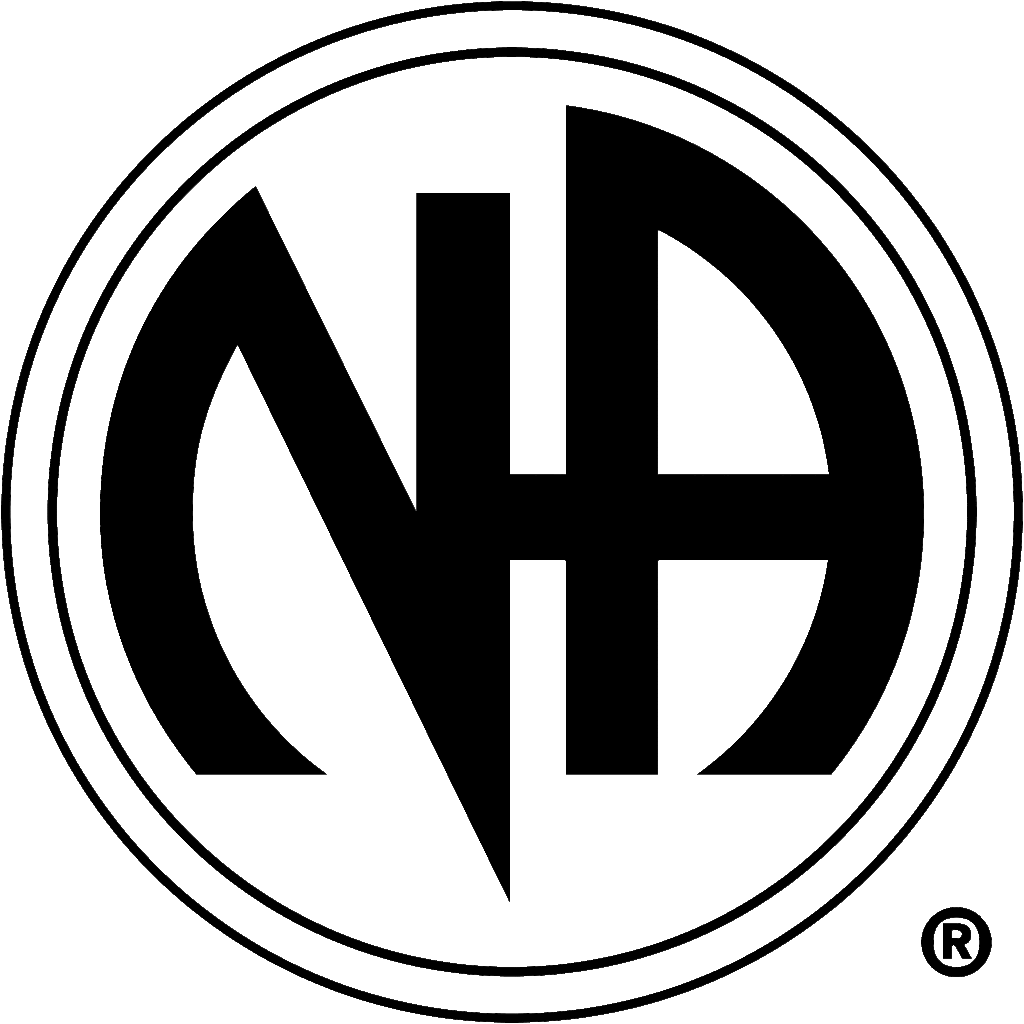 EANA Hospitals & Institutions (October 1s, 2017)Open PositionsAnnual H&I Budget Update (October): $2,500The budget has been increased from $2,200 to $2,500 because our subcommittee went over budget by about $200. The total increase is 14%.Literature Order: $121.50The literature order consists of French language IPs and booklets for Bordeaux. The facility has almost no more French literature yet. Many of the people that attend the meetings there speak little to no English. The meeting has the readings in English and French, and French literature has been purchased in the past for this facility. Our subcommittee had a group conscious to purchase French literature for Bordeaux. Information for Mary EllenLiterature in French, (other languages too), is available through the “Order literature and other products on line” section on the NA World Services website. When navigating this section, there will be an option to select Items by language groups. All prices listed are identical to the English language prices, so the order includes the prices in the EANA Quebec Region Literature Price List. Please note the followingthe “Item#” column has not been filled in the Literature Order form because I do not know what item numbers you will needThe information in the “Item Description” includes the IP numbers (where applicable), and as much of the names of the item that would fit their respective rows.Gas Reimbursement and Rent Money Request: TBDNext H&I Subcommittee meeting – November 5th, 2017Questions / Comments / Discussion:Merrick – wants to know what secretary does, Chris explainsBill – who is paying for French literatureNixsy- knows why there is no French meeting in BordeauxStar- that need  should be passed on to the RCMStanley – there has been theft. Nixsy -  to be discussed at the H&I subcommittee meeting this eveningMeshaun – Was not aware of problems at BordeauxStar – if AREA doesn`t have answers, take it to the admin meeting firstChris – does he hold off in submitting the literature orderNixsy – for the next area, bring the actual expenditures broken down. Literature SEPTEMBER AREA:Orders received 		Awakenings	$213.75		Clean & Serene	$  64.00		TIOLI		$105.00		Awakenings	$  24.00		TIOLI		$  24.00		Day by Day	$    4.00				$414.75Money give to AREA				Cheques		$129.00		Cash(rounded)	$420.00				$549.00Asked about RCM mentioning that the Regional meeting list does not print properly.Expenses & photocopies	$ 35.00WSO order		$615.89 paid by AREA			$650.89OCTOBER AREA:Orders received last month	Conscious Contact	$ 44.85	Free on Friday		$ 63.00	Inside Job		$ 87.50	Lighthouse 		$ 20.35	Show me how to Live	$ 49.00				$264.70	PR order			$540.25				$804.95Meeting list was updated on the website. I have printed 5 copies for each group as I have neglected this mandate the last few months.I have placed an order for WSO for the PR which should be in this week so I will have it for their next sub-committee meeting. I will ask for reimbursement next month.Starter kit will be purchased by the CJC not by us.Also there`s a proposed15% price increase July of next year. Questions / Comments / Discussion:See pamphlet received from NAWS, passed it to Mary Ellen regarding pricesPublic Relations  Public Relations AREA ReportOct 1st, 2017ReportEvents attended since last AREA: Recovery Day in NDG – lots of other members of other 12 step groups were presentJohn Abbott College – 3 members, PR Chair, 1 male speaker and 1 female speakerUpcoming events: NDG Community Health Forum – October 21st. Sandra & Liane will attend. May also provide opportunity to offer EANA PR’s participation in organisation of Recovery Day 2018.Available for all GSR’s here today:Documents needed for meetings to hold their own poster days (Flyer / Flyer with tear offs / Instruction sheet) - Going forward we can provide the PDF files directly to the group upon requestI left a message on Region’s phone line to make changes to MTL Meeting list - have yet to hear back from them. I will be attending the Regional PR meeting on Oct 10th.Request for a meeting starter kit from Cree Reserve (remote QC) was transferred to PR. Spoke to the individual in question - their council is sending 6 individuals suffering from drug addiction to the QC Regional Convention. Since I am going to the convention, I offered to bring them the meeting started kit (spoke to Mary-Ellen & she agreed to prepare one for this AREA).  Expenses (receipts attached):Photocopies for Poster Day Packages for meetings: $62.79Projected annual PR Budget: Still working on it - our goal is to provide it for the next November AREA meetingTotal: $62.79Our next sub-committee meeting - ALL are welcome will be held October 29th 2017 @ Take it Or Leave it location @ 6:30pmQuestions / Comments / Discussion:Meshaun- how far is the reserveNixsy- 4 hour plane ride, not closeJackson- will the pamphlet be brought to the groups,Star- awesome work on everything, please write the PR email, budget due next month. Liane- also the EANA PR is on all papersKeith- anyone with feedback please contact usJackson- flyers in both languagesLiane- wants to mention not to put anything on the EANA website due to misinformation.Keith – each poster has to have a member`s name and number contact on it. Should pass  there`s a number.Vote – 10 assentAdministrative Tasks: 15 minutes allotted to giving of donations, submitting motions, etc. 10 minute break.*********The meeting was recalled at 12:23 pm.The group read the 9th Concept in the Twelve Concepts for NA Service.Quorum call: 11 –quorum reached.Old Business  Nixsy - 1. Last month Josh had proposed that a private domain be created for EANA. 	Interested in having a private domain for EANA emails, ie: johnsmith@eana.org Tabled again for next month. Questions / Comments / Discussion: New Business:Prior to elections, the chair recites the Fourth Concept: ``Effective Leadership valued in Narcotics Anonymous. Leadership qualities should be carefully considered when selecting trusted servants``ElectionsKeith M. nominated himself for area chairHas had many service positions at group and area level.Jessica- How is you recovery KeithKeith- Has a sponsor, attends regular meetings. Is presenting himself as all his positions are over Ingrid- How experienced are you with dealing with large lively crowdsKeith- okayLiane-How do you feel about things that are for the good of NA, like dealing with disruptive membersStar- Can`t projectKeith- I believe Admin`s role has proved helpful for healthy groups. Not AREA`s role on how to dictate positionsKeith- was the first adhoc committee chair,  went through  20 years of minutes and put together that policyMake AREA more digital. Service is meant to help us develop skills for the real world. .Alphonso-how long was your last termKeith- did full term on all positionsKeith electedVice-Chair-(2 years) up for election October 2017Rick nominated himselfComes from UK did service, AREA Treasurer 2 years in London, AREA Convention in London treasurer around the same time.No service here as of yet, 17 years clean, has sponsor who he speaks to regularly, will work the steps Nixsy- describes positionRick- definitely will to learn Star- in the vice chair position if you have an experience of conflict at the admin level...have you been in this situation before and how did you solve/approach it.Rick- would look for advice in NA , but in his workplace he does thatStar- would you say you could use your conflict to mediate the way you would at workLiane- what`s your home groupRick- Out of the darkKeith- I approached him and am willing to mentor him. Looking forward to working with RickRick voted inSecretary Alt – (3 years) up for election April 2017 (end of 1 year term) Treasurer – up for Election in February 2018 (end of 1 year term)RCMA– (2 years) up for election April 2018 (end of 1 year term) Nixsy and star explain positionJenn- do both have to be thereKeith- when he was RCM it was two votesOpen Positions: Activities Chair – OPEN 2 yearsAlternate Secretary - OPEN 2 years Alternate Treasurer - OPEN 3 years RCMA – OPEN 2 years Project Guidelines – OPEN Chair 2 yearsGSR REPORTSAwakenings: Bruce GSRA - Attendance: 138  Donation: 0 Newcomers: 2 Thurs secretary Kathleen- Buildindg closed Oct 26th.  Back to Basics: All service positions filled. GSR: Jonathon, GSRA:  Liane.  Attendance: 100  Newcomers; 0.  Literature Order: Received. Clean and Serene in Verdun: Ingrid GSR: Attendance: 80. Newcomers: 2. Lit 30 Donation:. Alternate between main floor and upstairs (depending on availability).  Need gsra Conscious Contact:  Attendance: 41.  Newcomers: 1. Donation  Open Positions: secretary Alternate Secretary and Treasurer (2 years). Gsra Potluck last Friday of the month. Paid rent up until February.Day by Day: Merick: GSRA  Attendance: 67 Newcomers: 1, Sec, Treas, GSR all filled Treasurer Alfonso Free on Friday: Ashley GSR : g Attendance: 100. Newcomers: 1  Open Positions: GSRAIn Fokus: Not in attendance. Inside Job. GSR is Sophie. Attendance: 95 . Newcomers: 0  Secretary, GSRA neededLighthouse: Ingrid: Secretary is Jenny, Treasurer is Ingrid. Attendance: 22.  Need a GSR and GSRA. Struggling needs trusted servants ,attendanceOff Island Recovery: Attendance:  Newcomers:  GSR &GSRA neededOut of the dark: Alfonso email (GRS GSRA: Mark  Attendance: , Newcomers:  Donation  New Beginnings: Chris GSR:  Attendance: 44. Newcomers: 0   Literature: 0 Donation: 75 GSRA openSaturday Night Clean: Josh GSR Attendance:  Newcomers:  Donation :  Lit order:  GSRA openSerenity Sisters: Jen GSR : Attendance: 42 Newcomers:1 , Show Me How to Live:  Danielle gsr – Attendance: 35. Newcomers: 0. Donations0 Literature Order: 0 Open positions: Secretary 1 year and alt 6 months, GSRA 6monthsSpeakers:  Jackson GSR Attendance : 30 Newcomer:1 Catching up with their bookkeepingStep by Step: Not in attendance. Take it or Leave it, Bill GSR, Demetri GSRA. Attendance: 143 Newcomers: 2 Donation: 0  Literature:0Through Prayer and Meditation: Not in attendance Church will be closed Oct 3 CELEBRATIONS!!Robbie		13  years	Oct  5	New BeginningsKate		 3   years	Oct  7	Inside JobJeff S		20  years	Oct 15	Show me how to LiveTIOLI		33  years	Oct 15	Group AnniversaryAslee		  1  year		Oct 27	Free on FridaySophie		  2  years	Oct 28	Inside JobTerressa		  5  years	Oct 29	Take or Leave itFab		25  years	Nov  4	Day by DayJackson		  2  years	Nov  9	New BeginningsStef		  9  years	Nov 11	Saturday Night CleanMayla		  1  year		Nov 13	Serenity SistersJustine		  1  year		Nov 14	Back to BasicsOTHER ANNOUNCEMENTSOpen positions at Area: (admin and subcommittee level) Chair – Keith M voted inVice-Chair- Rick voted inAlternate Secretary - OPEN (2 years) Alternate Treasurer - OPEN (3 years)RCMA – OPEN 2 years Guidelines Project – OPEN (2 yearsH&IOpen PositionsQuestions and comments: Chris- GSRs thàt took tickets to sell see him or ashelyJackson-Musician pamphlet demos not needed               can contact by email or phoneAll said : Thanks for letting me serveNOV 12thst next AREA meeting 	The next Admin meeting will be Sunday, Nov 12th  , at the downtown YMCA at 9am prior to the AREA meeting.The next Area meeting will be held on Nov 12th  at 10:00 am at the YMCA downtown, Room 508. Please announce widely. The meeting closed at 1:40 with a circle and a prayer.PositionFacilityClean Time RequirementFostersAlternate Coordinator2 yearsSecretarySubcommittee9 monthsH&I SubcommitteeSecretary9 monthsFostersAlternate coordinator2 years